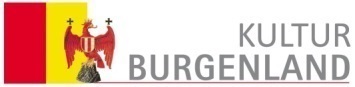 An dasAmt der Burgenländischen LandesregierungAbteilung 7 – Bildung, Kultur und Gesellschaft 7000  EisenstadtSchülerbeschreibungBeilage zum Ansuchen um SchulgeldrückerstattungName der Schülerin/des Schülers:      geboren am      Schülerin/Schüler an der Musikschule/den Musikschulen:     1. Fach:      			          Lehrkraft:        			Lernjahr:      2. Fach:      			          Lehrkraft:        			Lernjahr:      3. Fach:      			          Lehrkraft:        			Lernjahr:      Ich bestätige als Lehrkraft den erfolgreichen Besuch des Unterrichts durch die/den oben genannte/n Schülerin/Schüler.Anmerkungen:Stellungnahme der Schulleitung:Die Schulleitung bestätigt, dass die Schülerin/der Schüler den Unterricht im 1. und 2. Semester des Schuljahres 2016/2017 besucht und das Schulgeld in der Höhe von       € ……………………. entrichtet wurde. Anmerkungen:Lehrkraft/Lehrkräfte,am                                  OrtSchulleiterin/Schulleiter